Publicado en 28008 el 03/10/2013 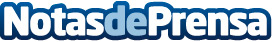 El MBA online del ITEAP Premio al mejor programa low cost en españolCon motivo de los premios anuales de la AIFED, asociación iberoamericana de formación directiva y empresarial, se han otorgado las siguientes distinciones a la labor docente empresarial, tanto presencial como en métodos online, en sus programas master.Datos de contacto:AIFED, asociación iberoamericana de formación directiva y empresarialNota de prensa publicada en: https://www.notasdeprensa.es/el-mba-online-del-iteap-premio-al-mejor-programa-low-cost-en-espanol Categorias: Educación E-Commerce Recursos humanos Premios Universidades http://www.notasdeprensa.es